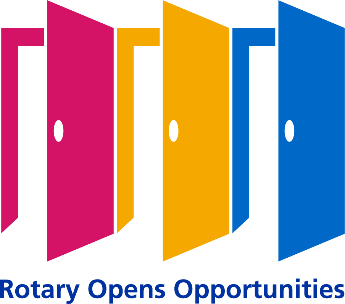 It is hard to believe that we are now in May 2021 with only just under two months to go before we enter the Rotary 2021/2022 year.Despite the Covid 19 pandemic the D9920 Rotary Foundation hascontinued to support clubs in all their efforts ‘to do good in the world’.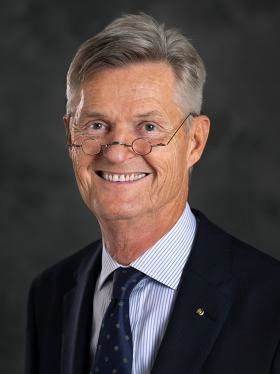 This year we have supported the following:Give Every Child A Future (GECAF) which is now in its second year providing vaccinations to the children of nine Pacific Island Nations including Kiribati, Tonga, Samoa, Cook Islands. The vaccines are: HPV - 2 doses per girl	Rotavirus - 2 doses per childPneumococcal Conjugate - 3 doses per child.The Kiribati Sanitation Project - three toilets/shower blocks to three Community Groups in South Tarawa.Taveuni Eye ProjectIT Social Enterprise MadagascarBangladesh Family Health DaysBordya Wala Dam – IndiaStrengthening Education Venezuelan RefugeesE Club Covid 19 projects in Brazil, India, Soeng SangE Club Japur Limb WorkshopPlus $32157.00 in District Grants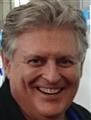 The committee has also agreed to donation $5000 DDF To the End Polio ProgrammeIn 2021/2022 we have already pledged DDF to GECAF (Year 3) and to a  Global Grant supporting a Wanganui Surgeon to Tonga.None of the above can be achieved without Clubs supporting the Foundation Annual Giving programme.  Despite several attempts requesting Clubs to forward their Annual Giving this has not been successful.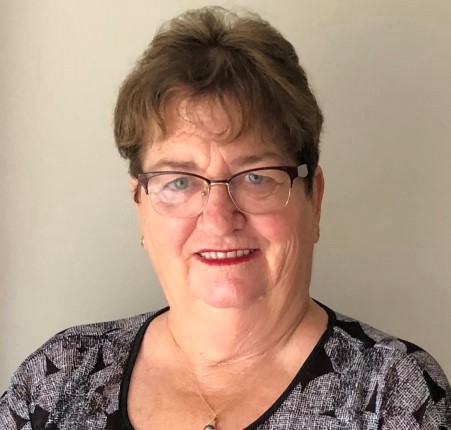 The District is still just over 50% of    the monies raised in the 2019/2020 year. What does this mean. Its means that in 2023/2024 our District will receive very little return to support Clubs wishing to    participate in District and Global Grants.I would ask all Club Presidents who have not already contributed to the Annual Giving to please do so by 14 May 2021 at the latest as Foundation donations for 2020/2021 close off on 31 May 2021.Yours in Rotary Service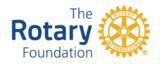 Jennie Herring – D9920 DRFCPOLIO ALL TRANSIT 2021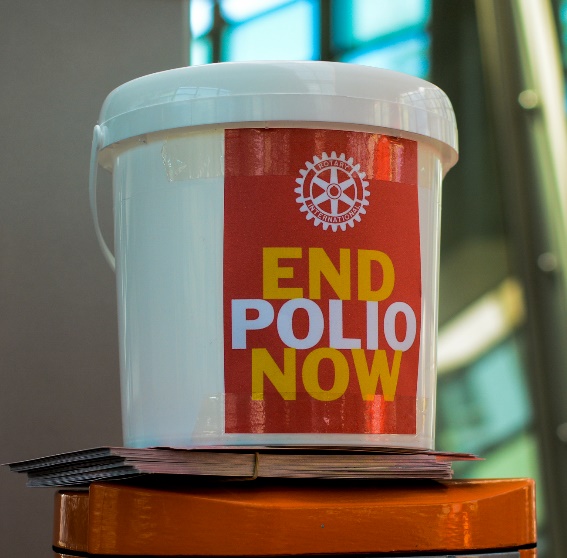 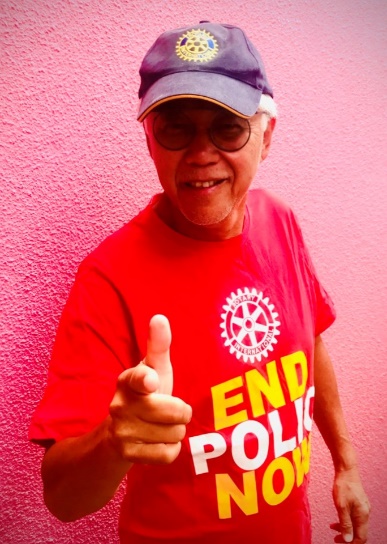 The “sea of red” came to the Auckland Rail and Ferry network last Friday 23 October 2020.   The event Polio All Transit, an Auckland Rotary project, was a repeat of the 2019 inaugural Polio All Trains event promoting End Polio Awareness. This involved riders meeting groups of Rotarians and friends at train stations and ferries raising $37,000 .This amount with support from the Bill & Melinda Gates Foundation multiplier becomes 3 times that amount or $91,000 to go towards the global End Polio campaign.Billed by “Mr Polio” PDG Ron Seeto to be Bigger Bolder and Better last year’s event included a send off by the Mayor of Auckland Hon. Phil Goff who was at Britomart to welcome, congratulate and see off the first riders on the 8:12am train to Swanson. Other well known faces there in support and ride a few stops were Members of Parliarment David Seymour  (whose mother is a Polio survivor), Simeon Brown, Chris Luxon and councilllor Paul Young alongside Miss New Zealand beauty contestants.Chair of the Polio All Transit event Ron hopes to see this event grow each year ascommunity understanding of viruses has grown through the COVID 19 experience. Polio is a virus and whilst eradicated from New Zealand, remains borderless and is only a plane ride away.Watch this space for Polio All Transit 2021 pencilled for Friday 29 October 2021.For more information: https://www.rotarydistrict9920.org/Stories/success-polio-all-transit-a-huge-successPDG RON SEETO   (D9920 Mr Polio)The Rotary Foundation has announced two new programs under the title of Recognising Clubs That Support the Foundation:Club Annual Donor -	for giving during the past 12 monthsAchievable by all clubs: including new and small clubs (it is per member)Club Major Donor	-	Recognising our largest supportersOnce earned – it is yours forever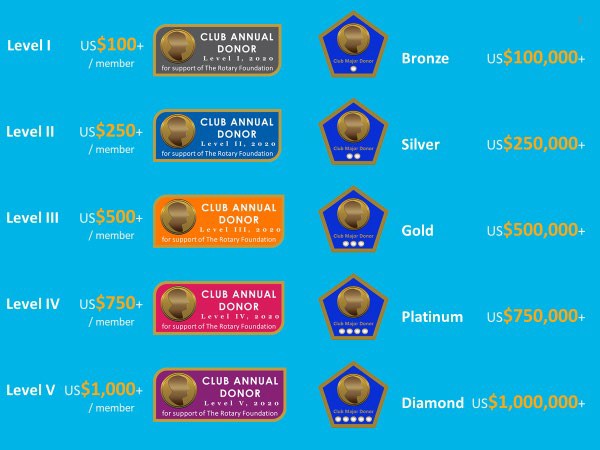 These two new initiatives are for contributions from the Club not from the members and others.All contributions to the Annual Fund, PolioPlus, Global Grants, Endowment and Disaster fund are donations that are counted in this calculation.SITUATION VACANTFoundation Committee SecretaryOur current Secretary Kathryn Harvey (Somerville Club)has agreed to take on the position of Foundation Treasurer/Administrator commencing 1 July 2021If anyone is interested in joining our committee by taking up the position of Committee Secretary please contact me on027 2932095. This is a great way for Rotarians to learn more about how our Foundation works.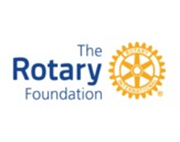 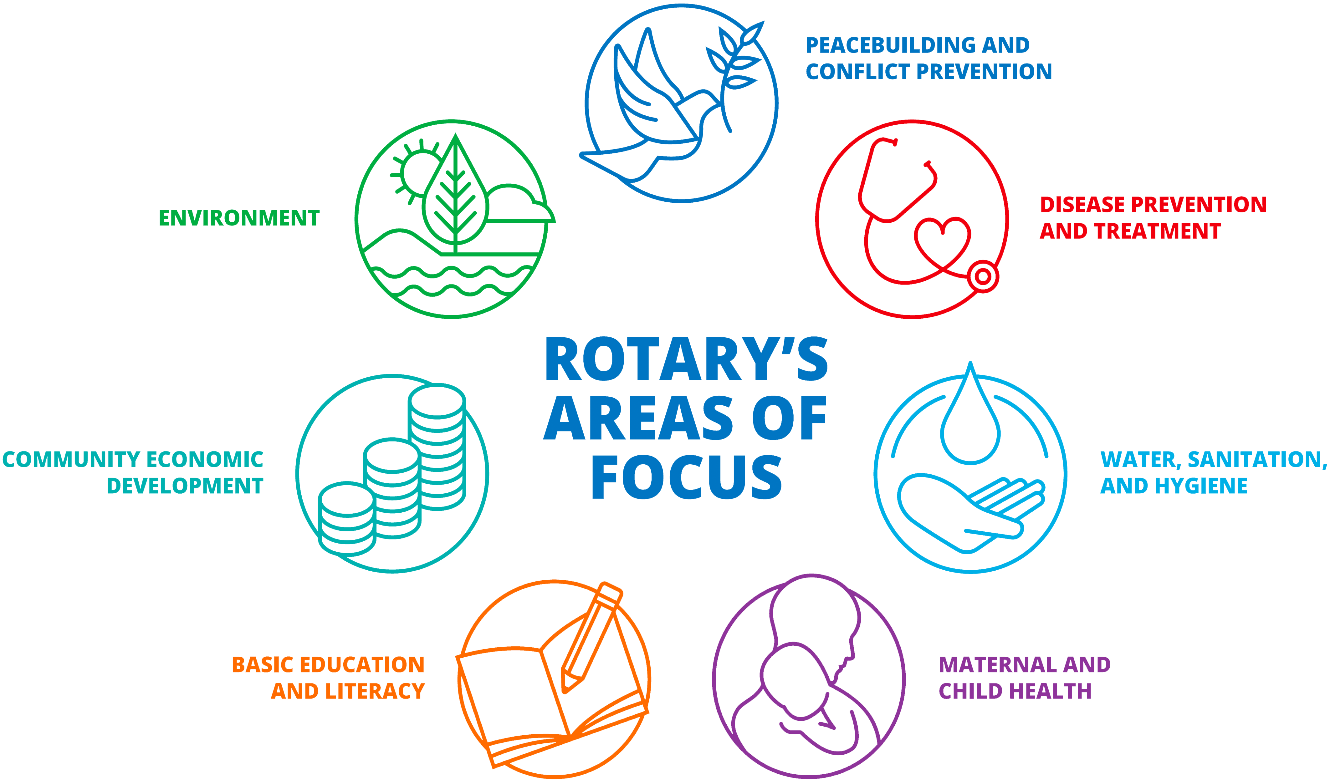 As of 1 July 2021 the Rotary Foundation will be accepting GlobalGrant applications for its new and seventh area of focus – theEnvironment.If your Club is intending on submitting an application in regard to anEnvironmental Project please contact Jennie Herring (Chair) or RichardThorpe (Global Grants Chair) so that we are informed and can plan accordingly.DONORSROTARY INTERNATIONAL                                       District 9920 Rotary Foundation CommitteeDonations and Contributions to Rotary Foundation.District 9920New Zealand based ClubsThe New Zealand  based Rotary Clubs can sent their donation and contribution for Annual Giving and Polio Plus  by internet to the Rotary Foundation Administrator 9920, stating what the amount is for, donating through the club or charitable trust. Tax receipts are forwarded in August/September.New Zealand Rotarians Most if not all clubs have a Charitable trust.  The Rotarians should donate through their club’s charitable trust, who can issue individual Tax Donation Receipt.  The Club’s charitable trust can then forward this total amount on to Rotary Foundation Administrator 9920. The Club or Charitable trust should email an Excel sheet with the Rotarian’s name, ID number and Amount. This can be allocated under the Rotarian’s name and credited with RI to creditRotarians with the Tax Donation Receipt can claim the lessor of 33% of the donation on your taxable income.Donations Paul Harris Society (PHS) Members and Sustaining Members.These donations should be paid directly to Rotary Foundation Administrator 9920. Tax receipts are forwarded in April/MayGlobal Payment SystemIndividual Rotarians can make a Donation directly to Rotary Foundation through the RI website. Using your access user name and password will help you through it. The Administrator is advised and is credited to your club.Please Note: Unfortunately the donation through this scheme is not New Zealand Tax deductible. Internet BankingClubs or Individual Rotarians can pay through Internet banking.                     Bank Account  “Rotary Foundation 9920” 02 0256 0333474 00,   Reference box   “Club name “.  Please email   pdmwilcock@gmail.com  the amount and the allocation i.e.  Annual Giving or Polio and club name. Please ensure that we have your email address to send the receipt to. Payment by ChequePlease Note:  Do not use cheques as it is very difficult to deposit them at the Bank, especially during this pandemic, please use the internet banking, much safer and reliable.Peter WilcockRotary Foundation Administrator District 9920Mob 027 285 1763Note. The donations are transferred to RI Parramatta before the15th of the month, any donations after that are at the Rotary exchange rate for the next month. The Rotary year closes for Donations on 31 May.Foundation Committee ChairPDG Jennie Herring027 293 2095 herringjennie@gmail.comGlobal GrantsRichard Thorpe021 289 7744 richma@xtra.co.nzGlobal Grant AdministrationAllan Mckay027 518,2309 allan.loismckay@gmail.comStewardship (Club qualification)PDG Willard Martin029 576 6437 4kiwimartins@gmail.comFoundation Fund Administrator/Foundation TreasurerPeter Wilcock027 285 1763 pdmwilcock@gmail.comCommittee SecretaryKathryn Harvey029 576 2792 Kathryn@kjhbusiness.co.nzChair - End Polio Advocacy & Fund RaisingPDG Ron Seeto027 459 3282ronseeto@ronseetoarchitect.co.nzAmbassadorial ScholarshipsShefali Mehta021 941 181 shefalim@pdl123.co.nzPeace ScholarshipsByran Theunisen027 579 7930 btheunisen@kpmg.co.nzPublic RelationsMadison Chang027 5105138p3pmadison@hotmail.comFundraising - Endowment &Major Gifts PHSDG Gary Langford021 923 901glangford.rotary@gmail.comPacific Liaison CommitteePDG Malini Raghwan00679 999 3541 mraghwan@gmail.comDistrict Governor ex officioCraig HorrocksDistrict Governor Elect Ex OfficioSteve ChaneyDistrict Governor Nominee Ex OfficioAllan Smith